Памятка при укусе клещаС наступлением теплых дней после бесконечной зимы появляется вполне естественное желание пообщаться с пробуждающейся природой, прогуляться за городом, устроить пикник… Все бы хорошо, но с наступлением весны в Приморье начинается сезон клещевого энцефалита. И после этих мероприятий все чаще люди привозят не только приятные впечатления, но и клещей. Клещевой энцефалит – тяжелое природно-очаговое заболевание с высоким уровнем летального исхода, при котором поражается центральная нервная система. Кроме того, клещи переносят и другие немалозначимые инфекции, которые вызывают такие опасные заболевания, как иксодовый клещевой боррелиоз, гранулоцитарный анаплазмоз человека и моноцитаный эрлихиоз человека.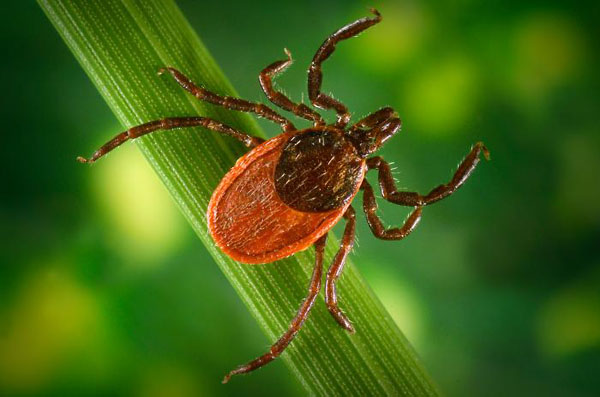 Первые клещи появляются ранней весной в солнечные дни, пик численности половозрелых клещей приходится на май — июнь. Обитают клещи в зарослях кустарника, в лиственных и березовых рощах, причем практически всегда недалеко от населенных пунктов и дорог. Попав на тело человека, клещ проникает под одежду и присасывается чаще всего в области шеи, груди, подмышечных впадинах, волосистой части головы, иногда в паховой области.Доказано, что клещ в поисках открытого места для укуса ползет по одежде снизу вверх. Поэтому брюки необходимо заправлять в сапоги, а рубашку — в брюки. Манжеты рукавов должны плотно облегать запястья. Плечи и шея должны быть закрыты. Обязателен головной убор. Для отпугивания клещей обрабатывайте одежду репеллентами. При длительном пребывании в лесу необходимо проводить осмотры. При осмотре следует особо обращать внимание на волосистые части тела, кожные складки, ушные раковины, подмышечные и паховые области.Лучшая защита от клещей – это соблюдение техники безопасности:1. Не рекомендуется без особой надобности залезать в непроходимые чащи низкорослого кустарника.2. Перемещаясь по лесу, не срывайте веток, т.к. этим действием вы стряхиваете на себя клещей.3. Ноги должны быть полностью прикрыты.4. Спортивные трико, штаны должны быть заправлены в носки.5. Обязательно наличие головного убора.6. Длинные волосы желательно спрятать под головной убор.7. После похода по лесу необходимо проверить и стряхнуть, как верхнюю одежду, так и нижнее белье.8. Осмотреть все тело.9. Тщательно расчесать волосы расческой с частыми зубчиками.Что делать, если Вас укусил клещ?1. Если Вас или ребенка укусил клещ, постарайтесь как можно скорее обратиться в травмпункт, для извлечения насекомого. Если показаться врачу нет возможности, удалите клеща самостоятельно. Извлекать паразита нужно в перчатках пинцетом или специальными приспособлениями, делая выкручивающие движения и стараясь не повредить брюшко и хоботок. Помните, если дернуть быстро, велика вероятность, что верхняя половина туловища клеща останется внутри кожи, что чревато воспалением и нагноением.После удаления клеща необходимо проверить место контакта: не остался ли там хоботок? Если все чисто, ранку следует промыть водой или спиртом, смазать йодом или зеленкой. Затем тщательно вымыть руки с мылом.2. По возможности, пусть даже на следующий день, отвезите клеща в лабораторию, где «агрессора» исследуют на носительство возбудителей заболеваний.Как удалить присосавшегося клеща в домашних условиях?1. Тело клеща смазывают маслом и оставляют на 10-15 минут.2. Затем необходимо сделать из плотной нити петлю и затянуть ее у основания хоботка клеща.3. Придерживая кожу пальцами, покачивая клеща, постепенно вытягивать его, растягивая концы нити в разные стороны. Можно захватить клеща пинцетом или обернутыми чистой марлей пальцами, как можно ближе к его ротовому аппарату и, держа строго перпендикулярно поверхности укуса, повернуть тело клеща вокруг оси, извлечь его из кожных покровов.4. Место укуса необходимо смазать 70% спиртом, 5% йодом, зеленкой или одеколоном.5. Если клещ удален, а его головка осталась в коже, то нужно обратиться в поликлинику для лечебной помощи. Если обратиться нет возможности, то нужно обработать место 5% йодом и извлечь как занозу.6. Клещей, снятых с тела, необходимо поместить в пузырек (в крайнем случае сжечь или залить кипятком). Не следует давить их пальцами, т. к. если клещ заражен, то вирус может попасть в организм человека через слизистые носа, глаз и незначительно поврежденную кожу.7. После контакта с клещами обязательно вымыть руки с мылом.8. Для определения зараженности клеща необходимо (в пузырьке, банке) доставить его в лабораторию. Клещей, снятых с человека, помещают в герметично закрывающийся контейнер с небольшим кусочком чуть влажной ваты. Контейнер помещают в холодильник при температуре +4С - +8 С (хранение в течение 1 суток), при длительном хранении необходимо заморозить при температуре – 20С (хранение в течение 2-х недель).Где провести исследование клеща на носительство инфекции?Исследование снятых с людей клещей на зараженность возбудителями клещевого энцефалита, иксодового клещевого боррелиоза, гранулоцитарного анаплазмоза человека и моноцитарного эрлихиоза человека можно провести:ООО ДЦ «Лабораторная диагностика – Асклепий» по адресу: г. Владивосток, ул. Гамарника, 3-Б. Тел.: (423) 202-30-03.Также сдать клеща на исследование можно в филиалах по адресам:- г. Владивосток, ул. Светланская, 113. Тел.: 8 (423) 202-30-03- г. Находка, ул. Комсомольская, 40. Тел.: 8 (4236) 903-444- г. Уссурийск, ул. Пролетарская, 69. Тел.: 8 (4234) 31-91-60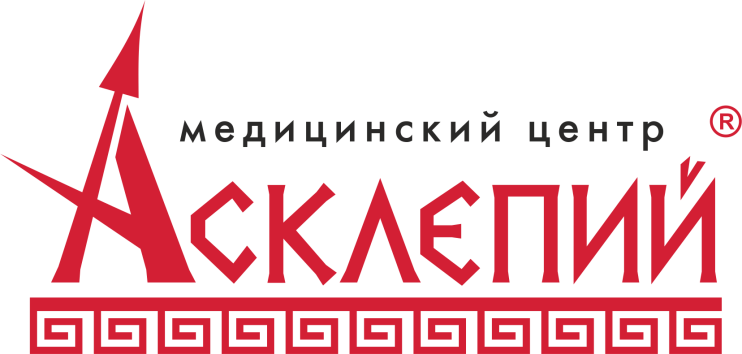 